SMLOUVA O ZAJIŠTĚNÍ PRODLOUŽENÍ PODPORYuzavřená dle zákona č. 89/2012 Sb., občanský zákoník, ve znění pozdějších předpisůI.
Smluvní stranyPoskytovatel:		BIT SERVIS spol. s r.o.se sídlem Libušská 144/252, Praha 142 00IČO: 45793972 – DIČ: CZ45793972zastoupen: Ondřejem Koutským, jednatelemBankovní spojení: Česká spořitelna, a.s.Číslo účtu: 1629492/0800(dále jen poskytovatel) Objednatel:	Národní památkový ústav, státní příspěvková organizacese sídlem Valdštejnské nám. 3, 118 01 Praha 1 IČO:75032333zastoupen: Ing. arch. Naděžda Goryczková, generální ředitelka(dále jen objednatel)PreambuleSmluvní strany konstatují, že tuto smlouvu uzavírá objednatel s poskytovatelem na základě veřejné zakázky malého rozsahu s názvem Roční podpora hw datových úložišť DELL EMC-DD6300, ID zakázky přidělené systémem Národního elektronického nástroje: N006/23/V00028170. Smluvní strany se dohodly, že součást smluvních ujednání tvoří rovněž zadávací dokumentace k veřejné zakázce a nabídka poskytovatele podaná v rámci této veřejné zakázky.II.Předmět a účel smlouvyÚčelem této smlouvy je zajištění řádného chodu hardware pro ukládání dat a zálohování.Poskytovatel se zavazuje, že dle této smlouvy zajistí objednateli podporu výrobce pro produkty ve specifikaci a rozsahu uvedeném v Příloze č. 1 (dále jen „předmět smlouvy“). Součástí předmětu smlouvy budou licence specifikované v Příloze č. 1, které budou objednatele opravňovat k užití předmětu plnění v souladu s účelem této smlouvy za podmínek stanovených výrobcem. Odměna za poskytnutí licence je součástí ceny podle ujednání v čl. III. této smlouvyObjednatel se zavazuje zajistit Poskytovateli potřebnou součinnost a zaplatit za předmět smlouvy sjednanou cenu.Poskytovatel prohlašuje, že je oprávněn distribuovat předmět smlouvy, a tudíž je dodávka předmětu smlouvy plně v souladu s licenčními podmínkami.III.Cena a platební podmínky1.  	Celková cena za předmět smlouvy činí:     	Cena celkem v KČ bez DPH 21 %: 	479.600,- Kč    	DPH 21 %: 				100.716,- Kč     	Cena celkem v Kč včetně DPH 21 %:      580.316,- KčTato celková cena za celé plnění předmětu smlouvy je nejvýše přípustná 
a nepřekročitelná a zahrnuje veškeré náklady poskytovatele s tím spojené, včetně dopravy do místa plnění a recyklačních poplatků.Poskytovatel a objednatel se dohodli, že cena bude uhrazena na základě vystavené faktury. Cena bude uhrazena na účet poskytovatele uvedený v záhlaví této smlouvy. Cena bude poskytovatelem fakturována včetně DPH, která bude účtována podle právních předpisů ke dni zdanitelného plnění. Faktura/daňový doklad, musí obsahovat náležitosti daňového dokladu a bude splatná do 30 dnů ode dne doručení faktury/daňového dokladu objednateli.Daňový doklad musí obsahovat všechny náležitosti řádného účetního a daňového dokladu dle příslušných právních předpisů, zejména zákona č. 235/2004 Sb., o dani 
z přidané hodnoty, ve znění pozdějších předpisů, dále musí splňovat smlouvou stanovené náležitosti. Objednatel je oprávněn před uplynutím lhůty splatnosti faktury vrátit bez zaplacení fakturu, která neobsahuje náležitosti stanovené touto smlouvou nebo budou-li tyto údaje uvedeny chybně, s tím, že poskytovatel je poté povinen vystavit novou s novým termínem splatnosti. V takovém případě není objednatel v prodlení s úhradou.Cena se považuje za uhrazenou okamžikem odepsání fakturované ceny z bankovního účtu objednatele. Pokud objednatel uplatní nárok na odstranění vady předmětu smlouvy ve lhůtě splatnosti faktury, není objednatel povinen až do odstranění vady uhradit cenu. Okamžikem odstranění vady začne běžet nová lhůta splatnosti faktury v délce třiceti kalendářních dnů.Poskytovatel prohlašuje, že ke dni podpisu smlouvy není nespolehlivým plátcem DPH dle 
§ 106 zákona č. 235/2004 Sb., o dani z přidané hodnoty, v platném znění, a není veden 
v registru nespolehlivých plátců DPH. Poskytovatel se dále zavazuje uvádět pro účely bezhotovostního převodu pouze účet či účty, které jsou správcem daně zveřejněny způsobem umožňujícím dálkový přístup dle zákona č. 235/2004 Sb., o dani z přidané hodnoty, 
v platném znění. V případě, že se poskytovatel stane nespolehlivým plátcem DPH, je povinen tuto skutečnost oznámit objednateli nejpozději do 5 pracovních dnů ode dne, kdy tato skutečnost nastala, přičemž oznámením se rozumí den, kdy objednatel předmětnou informaci prokazatelně obdržel. Poskytovatel dále souhlasí s tím, aby objednatel provedl zajišťovací úhradu DPH přímo na účet příslušného finančního úřadu, jestliže poskytovatel bude ke dni uskutečnění zdanitelného plnění veden v registru nespolehlivých plátců DPH.Objednatel je oprávněn provést zápočet své (i nesplatné) pohledávky vyplývající z této smlouvy proti pohledávce poskytovatele na zaplacení smluvní ceny.IV.
 Místo plnění, doba plnění a účinnost smlouvyTato smlouva se uzavírá na dobu určitou specifikovanou Dobou podpory jednotlivých produktů uvedenou v Příloze č. 1.Místem plnění je sídlo objednatele, nedohodnou-li se smluvní strany na jiném místě plnění v rámci hlavního města Prahy.Poskytovatel se zavazuje podporu (předmět smlouvy) poskytovat objednateli po celou dobu trvání platnosti této smlouvy dle odstavce 1. tohoto článku a v souladu se specifikací dle Přílohy č. 1; jednotlivá plnění budou poskytovatelem objednateli poskytována na základě výzev k plnění, učiněných telefonicky nebo on-line způsobem (zejména prostřednictvím help-desku).V.
Kontaktní osobyKontaktní osobou za objednatele je:xxx, e-mail xxx, tel. xxxKontaktní osobou za poskytovatele je:xxx, e-mail xxx, tel. xxx,Kontaktní osoby je možné změnit jednostranným písemným prohlášením doručeným druhé smluvní straně. VI.
Odpovědnost za vady, záruka za jakostPoskytovatel se zavazuje poskytovat podporu (předmět smlouvy) v rozsahu, kvalitě, termínech a za podmínek sjednaných v této smlouvě, zejména v souladu se specifikací dle Přílohy č. 1. Poskytovatel je povinen při plnění předmětu postupovat s odbornou péčí.Poskytovatel je povinen bez zbytečného odkladu informovat objednatele o dokončení 
a výsledku provedené podpory.Poskytovatel odpovídá za to, že dodaný předmět smlouvy má vlastnosti zabezpečující jeho řádné užívání. Tyto vlastnosti odpovídají účelu, ke kterému je předmět smlouvy určen.Poskytovatel prohlašuje, že předmět smlouvy nemá faktické ani právní vady, tedy že není zatížen právem třetích osob.Zjistí-li objednatel po převzetí předmětu smlouvy na něm vady, má právo uplatnit vůči poskytovateli nároky v souladu s občanským zákoníkem. Poskytovatel se zavazuje splnit předmět smlouvy včas a řádně bez faktických 
a právních vad, přitom odpovídá za jakost v záruční době shodné s obdobím, na které je pořízena podpora, tj. po Dobu podpory jednotlivých produktů uvedenou v Příloze č. 1.Servis předmětu smlouvy bude poskytován po celou záruční dobu bezplatně (práce, doprava 
i materiálové díly) v místě sídla objednatele, nedohodnou-li se smluvní strany jinak v rámci hlavního města Prahy.Uplatněním reklamace se rozumí písemné, faxové či elektronicky e-mailem zaslané oznámení 
o závadě vzniklé na předmětu smlouvy nebo jeho části poskytovateli s uvedením data vzniku závady, sériového čísla výrobku a stručné specifikace projevů závady.VII.
Smluvní pokuty a odstoupení od smlouvyV případě, že objednatel neuhradí cenu dle této smlouvy ani po písemném upozornění poskytovatele s přiměřenou lhůtou k nápravě, zaplatí poskytovateli úrok z prodlení v zákonné výši.V případě prodlení poskytovatele se zahájením plnění této smlouvy (předáním předmětu smlouvy) se poskytovatel zavazuje uhradit objednateli smluvní pokutu ve výši 1.000 Kč za každý i započatý den prodlení.Pokud bude poskytovatel provádět plnění v rozporu s podmínkami stanovenými touto smlouvou, právními předpisy nebo technickými normami a nezjedná nápravu v přiměřené lhůtě (za přiměřenou se považuje lhůta 5 pracovních dnů), ačkoliv byl poskytovatel na toto své chování nebo porušování povinností objednatelem písemně upozorněn, má objednatel právo na zaplacení smluvní pokuty ve výši 5.000,- Kč za každé jednotlivé porušení povinnosti.Za porušení povinnosti mlčenlivosti specifikované v této smlouvě je poskytovatel povinen uhradit objednateli smluvní pokutu ve výši 10.000 Kč, a to za každý jednotlivý případ porušení povinnosti.V případě porušení některé z povinnosti dle čl. III. odst. 7 této smlouvy je poskytovatel povinen uhradit objednateli smluvní pokutu ve výši 10.000,- Kč, a to za každý jednotlivý případ porušení povinnosti.Smluvní pokuty dle této smlouvy jsou splatné do 21 dnů od písemného vyúčtování odeslaného druhé smluvní straně doporučeným dopisem. Strany si sjednávají, že ve vztahu k náhradě škody vzniklé porušením smluvní povinnosti platí, že právo na její náhradu není zaplacením smluvní pokuty dotčeno. Odstoupením od smlouvy není dotčen nárok na zaplacení smluvní pokuty ani nároky na náhradu škody.Objednatel je oprávněn od této smlouvy odstoupit v případech stanovených zákonem, v případech stanovených touto smlouvou, jakož i v případech podstatného porušení smlouvy, zejména: bude-li poskytovatel v prodlení se zahájením plnění této smlouvy oproti termínu dle čl. IV odst. 1 této smlouvy po dobu delší než 15 kalendářních dnů; pokud bude poskytovatel provádět plnění v rozporu s podmínkami stanovenými touto smlouvou, právními předpisy nebo technickými normami a nezjedná nápravu v přiměřené lhůtě (za přiměřenou se považuje lhůta 5 pracovních dnů), ačkoliv byl poskytovatel na toto své chování nebo porušování povinností objednatelem písemně upozorněn.Objednatel je dále oprávněn od smlouvy odstoupit, bude-li na majetek poskytovatele prohlášen úpadek nebo hrozící úpadek nebo poskytovatel vstoupí do likvidace.Odstoupení od smlouvy musí být písemné, jinak je neplatné. Odstoupení je účinné dnem, kdy bude doručeno druhé smluvní straněVIII.Ostatní ujednáníPoskytovatel se v souladu s čestným prohlášením ke společensky odpovědnému plnění, které předložil ve své nabídce k veřejné zakázce, zavazuje po celou dobu plnění smlouvy:dodržovat veškeré povinnosti vyplývající z právních předpisů České republiky, zejména pak z předpisů pracovněprávních, předpisů z oblasti zaměstnanosti a bezpečnosti ochrany zdraví při práci, a to vůči všem osobám, které se na plnění veřejné zakázky podílejí; plnění těchto povinností zajistí i u svých poddodavatelů,sjednat a dodržovat smluvní podmínky se svými poddodavateli srovnatelné s podmínkami sjednanými v této smlouvě, a to v rozsahu výše smluvních pokut a délky záruční doby; uvedené smluvní podmínky se považují za srovnatelné, bude-li výše smluvních pokut 
a délka záruční doby shodná či obdobná s touto smlouvou,dodržovat řádné a včasné plnění finančních závazků svým poddodavatelům, kdy za řádné a včasné plnění se považuje plné uhrazení poddodavatelem vystavených faktur za plnění poskytnutá k plnění této smlouvy, a to vždy do 5 pracovních dnů od obdržení platby ze strany kupujícího za konkrétní plnění.Objednatel je plnění povinností z čestného prohlášení ke společensky odpovědnému plnění předloženého v nabídce poskytovatele oprávněn kdykoli v průběhu provádění plnění kontrolovat, a to i bez předchozího ohlášení prodávajícího. Je-li k provedení kontroly potřeba předložení dokumentů, zavazuje se prodávající k jejich předložení nejpozději do 2 pracovních dnů od doručení výzvy objednatele.IX.
Závěrečná ustanoveníPoskytovatel je podle ustanovení § 2 písm. e) zákona č. 320/2001 Sb., o finanční kontrole ve veřejné správě a o změně některých zákonů (zákon o finanční kontrole), ve znění pozdějších předpisů, osobou povinnou spolupůsobit při výkonu finanční kontroly prováděné 
v souvislosti s úhradou zboží nebo služeb z veřejných výdajů.Poskytovatel se zavazuje během plnění této smlouvy i po jejím ukončení, zachovávat mlčenlivost o všech skutečnostech, o kterých se dozví od objednatele v souvislosti 
s plněním smlouvy. Ukončení účinnosti této smlouvy z jakéhokoliv důvodu se nedotkne ustanovení tohoto odstavce této smlouvy a jeho účinnost přetrvá i po ukončení účinnosti této smlouvy.Poskytovatel není oprávněn postoupit práva, povinnosti a závazky smlouvy třetí osobě nebo jiným osobám bez předchozího písemného souhlasu objednatele.Poskytovatel bere na vědomí, že NPÚ je povinnou osobou ve smyslu zákona 
č. 106/1999 Sb., o svobodném přístupu k informacím.Smluvní strany berou na vědomí, že tato smlouva podléhá uveřejnění dle zákona 
č. 340/2015 Sb., o zvláštních podmínkách účinnosti některých smluv, uveřejňování těchto smluv a o registru smluv (zákon o registru smluv). Uveřejnění zajistí objednatel.Tento smluvní vztah se řídí zákonem č. 89/2012 Sb., občanský zákoník, ve znění pozdějších předpisů, a dalšími platnými právními předpisy České republiky.Smluvní strany prohlašují, že žádná z nich se nepovažuje za slabší smluvní stranu ve smyslu ustanovení § 433 zákona č. 89/2012 Sb., občanský zákoník. Poskytovatel na sebe bere nebezpečí změny okolností ve smyslu § 1765 zákona č. 89/2012 Sb., občanský zákoník.Tuto smlouvu je možno měnit pouze formou písemných dodatků oboustranně potvrzených smluvními stranami. Smlouva nabývá platnosti dnem jejího podpisu smluvními stranami 
a účinnosti dnem uveřejnění v registru smluv.Žádná ze smluvních stran se nemůže dovolávat zvláštních, v této smlouvě neuvedených ústních ujednání a dohod.Informace k ochraně osobních údajů jsou ze strany NPÚ uveřejněny na webových stránkách www.npu.cz v sekci „Ochrana osobních údajů“.Tato smlouva se uzavírá elektronickou formou s elektronickými podpisy smluvních stran. Na důkaz souhlasu s celým obsahem smlouvy připojují smluvní strany své podpisy.Nedílnou součástí této smlouvy tvoří přílohy:Přílohy:   1. Specifikace předmětu smlouvy             2. Položkový a cenový rozpočet Příloha č. 1 – Specifikace předmětu smlouvyPředmětem veřejné zakázky je zajištění roční podpory hw datových úložišť DELL EMC-DD6300 v následujícím rozsahu pro uvedená období:Příloha č. 2 – Položkový a cenový rozpočet 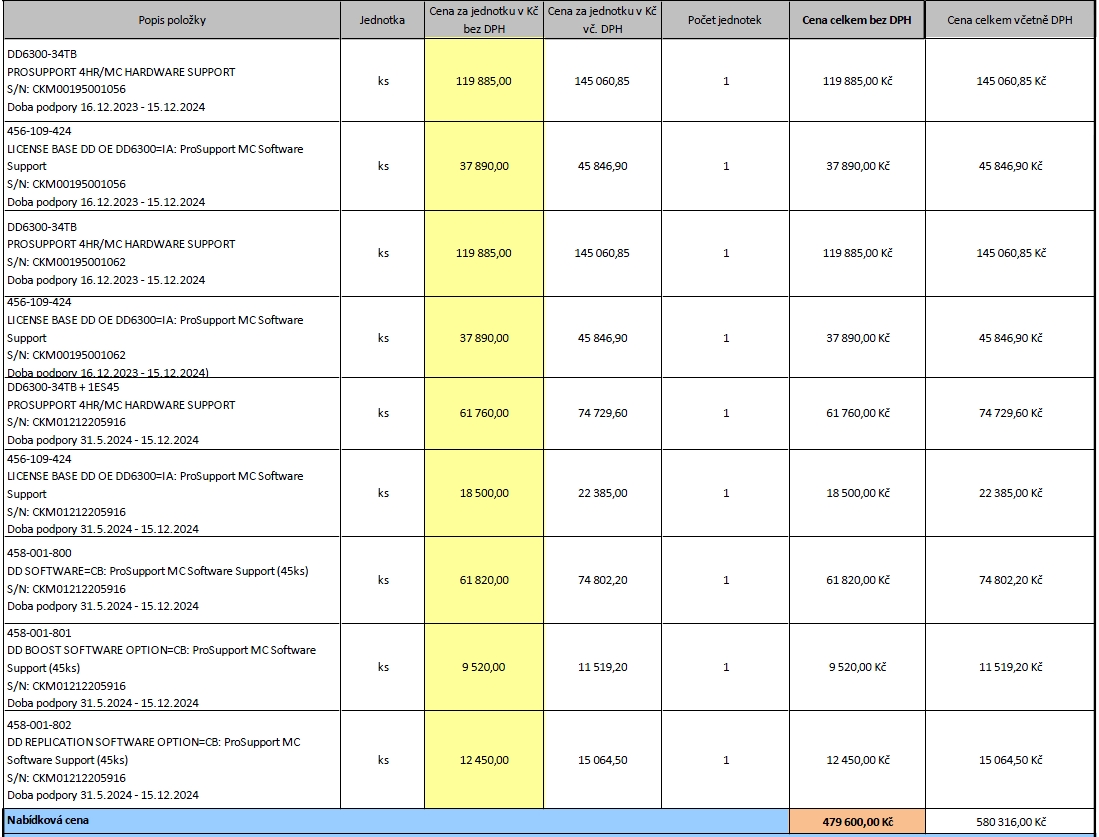 V Praze dne dle data el. podpisu………………………………………Ing. arch. Naděžda Goryczkovágenerální ředitelkaV Praze, dne dle data el. podpisu………………………………………..Ondřej KoutskýJednatelPopis produktupočet ksDD6300-34TB
PROSUPPORT 4HR/MC HARDWARE SUPPORT 
S/N: CKM00195001056
Doba podpory 16.12.2023 - 15.12.20241456-109-424
LICENSE BASE DD OE DD6300=IA: ProSupport MC Software Support
S/N: CKM00195001056
Doba podpory 16.12.2023 - 15.12.20241DD6300-34TB
PROSUPPORT 4HR/MC HARDWARE SUPPORT 
S/N: CKM00195001062
Doba podpory 16.12.2023 - 15.12.20241456-109-424
LICENSE BASE DD OE DD6300=IA: ProSupport MC Software Support 
S/N: CKM00195001062
Doba podpory 16.12.2023 - 15.12.2024)1DD6300-34TB + 1ES45
PROSUPPORT 4HR/MC HARDWARE SUPPORT
S/N: CKM01212205916
Doba podpory 31.5.2024 - 15.12.20241456-109-424
LICENSE BASE DD OE DD6300=IA: ProSupport MC Software Support
S/N: CKM01212205916
Doba podpory 31.5.2024 - 15.12.20241458-001-800
DD SOFTWARE=CB: ProSupport MC Software Support (45ks)
S/N: CKM01212205916
Doba podpory 31.5.2024 - 15.12.20241458-001-801
DD BOOST SOFTWARE OPTION=CB: ProSupport MC Software Support (45ks)
S/N: CKM01212205916
Doba podpory 31.5.2024 - 15.12.20241458-001-802
DD REPLICATION SOFTWARE OPTION=CB: ProSupport MC Software Support (45ks)
S/N: CKM01212205916
Doba podpory 31.5.2024 - 15.12.20241